CON001: APPLICATION FOR RESOURCE CONSENT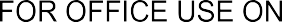 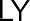 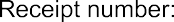 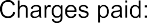 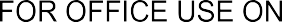 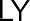 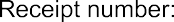 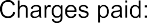 TO CONSTRUCT A BOREIf you need help in filling out this form please contact our Customer Services staff on (03) 353 9007 or toll free 0800 EC INFO (0800 324 636). They will be able to provide some general assistance.Email the completed application to: ecinfo@ecan.govt.nzOr send to Environment Canterbury, PO Box 345, Christchurch 8140InformationSection 88 of the Resource Management Act 1991 specifies the requirements for applications for resource consents and requires that each application includes a description of the activity, a planning assessment, and an assessment of the actual and potential effects of the activity on the environment, amongst other things. We recommend you read Section 88 and Schedule 4 of the RMA prior to completing this form.Completing all the questions in this application form in full:May satisfy the requirements of  the  Resource  Management  Act  1991  for  an  application  for  resource  consent.  Environment Canterbury will inform you if further information is required.Will assist with the prompt processing of your application. Any omissions in this form may result in your application being returned (under Section 88(3) of the RMA) and may result in additional costs while the required information is obtained.ChargesYour application must be accompanied with the deposit charge specified in the “Summary of Resource Consent Charges” or at https://www.ecan.govt.nz/do-it-online/resource-consents/understanding-consents/consent-costs/The deposit may not cover all charges related to the auditing of the application. The applicant may be invoiced for additional charges. If an application is declined, all charges must still be paid.All accounts are payable by the 20th day of the month following the date of invoice. If the account is not paid within 30 days after            the due date, our debt collection agent may charge you a fee equal to 25% of the unpaid portion of the account, but no less than $25.00. Where  the  total  debt  collection  costs,  legal  and  other  costs  arising  from  the  collection  of  any  amount  owing   exceeds   the   debt collection fee charged, our debt collection agent is also entitled to recover such additional costs. All Environment Canterbury charges must be met by the applicant. This may include time spent discussing issues with the applicant and any other parties involved in the process.When you have completed this formTo submit your application and the relevant fixed charge or deposit, you need to either email it to ecinfo@ecan.govt.nz, or send it to:Environment Canterbury, PO Box 345, Christchurch 8140.APPLICATION CON001:  TO INSTALL OR ALTER A BORE	Updated January 2019	PAGE 2 OF 15  1.   APPLICATION DETAILS	Please complete all questions and sign and date the form.Applicant(s) detailsSurname:Surname:OR Registered Company name and number:First names (in full):First names (in full):Are you an Environment Canterbury staff member, an Environment Canterbury Commissioner, or a family member of either?Yes	NoI prefer to receive invoices by:□ Postal address above □	Email Above   □   Other address or email (please specify) 	Consultant/Agents details (if applicable)Names and addresses of the owner and occupier of the site to which this application relates(You only need to include this information if it is different to that of the applicant(s). If you do not own the land to which this application relates to, you will need to provide written approval from the land owner or they may be considered an affected party.)APPLICATION CON001:  TO INSTALL OR ALTER A BORE	Updated January 2019	PAGE 3 OF 15Location of the proposed activityConsents from local authoritiesUnder which territorial authority is the land situated:Current or previous consentsAPPLICATION CON001:  TO INSTALL OR ALTER A BORE	Updated January 2019	PAGE 4 OF 15  2 PRE-APPLICATION ADVICE	2.3 Please list any pre-application meetings or advice (verbal and/or written) you have had with Environment Canterbury below:APPLICATION CON001:  TO INSTALL OR ALTER A BORE	Updated January 2019	PAGE 5 OF 15  3 DESCRIPTION OF THE PROPOSAL	Please describe fully the proposal for which consent(s) are being sought. Include details of activities associated with the proposal to which this application relates. Attach additional information as necessary – for example plans, diagrams etc. that will help to describe the activity.What type of work is to be carried out?How many?	How many?Install a water bore	Install a galleryAlter an existing water bore	Alter an existing galleryDeepen an existing water bore	Install a bore for construction purposesInstall a hydrocarbon bore	Install an open bore (no casing)/water holeDecommission a hydrocarbon bore	Install a temporary monitoring/investigation bore*Decommission a bore	Install a permanent monitoring/investigation bore*Replacement irrigation bore	Other :(see Note 38 and complete 3.2 below)Note: Past experience has shown that unforeseen problems can arise while deepening a bore. We therefore encourage you to apply to install a new bore as well. You will need to tick the relevant box above. Please note this may incur an additional monitoring charge.*Please specify the purpose of the proposed monitoring/investigation bore(s):Monitoring and geotech bores are permitted under the LWRP provided they meet the conditions of Rule 5.104Existing BoresIs this application to replace an existing bore that will no longer be used?	Yes	No [Go to 3.3]If yes, please provide the old bore number (if known)The existing bore is to be replaced because it:Will this bore be permanently decommissioned?Yes (See Note 10)No (See Note 5)Note: If you have a water permit for this bore, you will either need to change the conditions of your existing water permit to include any new bore or apply for a new water permit. If unsure, please contact our Customer Services Section.Exception to the above note:  Replacement irrigation bores –  where the old bore has collapsed or is  not yielding sufficient flows:  The new bore must be drilled to the same depth and within 10 metres of the old bore, otherwise the above note applies.Bore detailsProposed bore diameter (mm):Proposed bore depth (m)(See Note 11):Gallery details (see Note 13 for a definition of a gallery)Please supply a plan and cross-section diagram of the galleryLength (m):Width (m/mm):Depth (m):Orientation (north/south):Associated bore number (if applicable):Drilling detailsMethod of drilling:Rotary	Percussion	Rotary/Percussion	Machine dug Other, please specifyName of driller:Galleries installed in the bed or banks of a river or lake3.6.1 Will the gallery be installed in the bed or banks of a river or lake?	Yes	NoIf you are unsure, contact our Customer Services Section.If yes, you will need to provide more information on other effects. (See Note 14)Has your proposed bore already been allocated a number?	NoLocation of proposed activityYes – Bore Number:Please show the location on a topographical map (available from our Customer Services Section), with road names clearly marked (see Notes 21 & 33). If a topographical map is not received with your application, you will be asked to provide one. (See Note 33)You have two location choices as follows (please tick ONE):A fixed location	Used when bores are to be deepened or altered, if an application to take water has been received or if a permit to take water has been granted.Please provide a Map Reference (in Part A Section 4)Note: The location of the bore must be the same in both your Bore and Water permits. Both your Bore Permit and your Water Permit may be invalid if the bore is installed more than 20 metres from where it is authorised to be.A designated area	Used for all proposed bores (other than those above).You will need to provide a map with the proposed drilling AREA marked on it. The designated area can be to a maximum of one kilometre square or set to the boundaries of the property, whichever is the smaller. The area can cover all or part of the land parcel.Note: If the bore is drilled outside the designated area, you will need to apply to change your consent conditions.Separation distancesFor guidelines and specific separation distances from a fixed location or a designated area, see notes 31 & 37. IT IS YOUR RESPONSIBILITY TO BE AWARE OF AND COMPLY WITH THESE DISTANCES.Please provide distances (in metres) as accurately as possible to the following features from the fixed location or designated area where the bore is proposed to be drilled:  4 LEGAL AND PLANNING MATTERS	Section 9 of the Resource Management Act 1991 provides for regulation of activities for the use of land.Please classify the proposal against the relevant rule(s) in the relevant regional planPlease provide a full assessment of the proposal against the above rule(s), including an assessment against each condition of the rule(s)If you consider part of the proposal is a permitted activity, please provide a full assessment against the conditions of that ruleAPPLICATION CON001:  TO INSTALL OR ALTER A BORE	Updated January 2019	PAGE 8 OF 15Please provide an assessment of the proposal against any relevant objectives, policies or other provisions of any National Policy Statements, Coastal Policy Statements, National Environmental Standards, the Canterbury Regional Policy Statement, Iwi Management Plan, and any other relevant plan or proposed plan. A list of policies and objectives relevant to this proposal may be found in the planning and assessment sheet which accompanies this form.The purpose of the Resource Management Act (1991) is to promote the sustainable management of natural and physical resources. Does yourproposal meet the requirements of Part 2, Section 5 (view here)?	Yes	NoPRINCIPLES  5 CONSULTATION AND WRITTEN APPROVAL OF AFFECTED PERSONS	Consultation with all persons potentially affected by your activity prior to lodging your application may result in considerable time and cost savings.Ngāi Tahu in CanterburyTe Rūnanga o Ngāi Tahu is the statutory authority representing iwi members and includes ten local rūnanga within Canterbury, known as Papatipu Rūnanga. ‘Papatipu’ refers to ancestral land. Local rūnanga have the status of mana whenua with kaitiaki status (guardianship) over land and water within their takiwā (territory).Depending on where the activity is to occur within Canterbury, the values of one or more Papatipu Rūnanga may be affected. Iwi interests as a whole may also be affected where an activity is to occur within, adjacent to, or affecting an area recognised in the Ngāi Tahu Claims Settlement Act 1998 as a Statutory Acknowledgement area. In those circumstances, Te Rūnanga o Ngāi Tahu will be involved in management of the area.For more detail on Ngāi Tahu and assistance with answering the question below, please refer to the booklet titled Ngai Tahu in the Resource Consent Process which is also available from our Customer Services Section and on our webpage https://www.ecan.govt.nz/do-it-online/resource-consents/understanding-consents/consultation/ngai-tahu-and-the-consent- process/.Have you consulted with the Papatipu Rūnanga and/or Te Rūnanga o Ngāi Tahu?	Yes	NoIf ‘Yes’, please state who you have consulted with and attach any evidence of your consultation, including any written approvals for this application:Note: Ngāi Tahu as an iwi, and specifically Papatipu Rūnanga representing mana whenua, are considered an affected party where effects on cultural values are minor or more than minor, in accordance with Section 95E of the RMA. Environment Canterbury MUST notify an application if the adverse effects of your proposed activity on cultural values are determined to be minor or more than minor unless you have obtained the written approval of Papatipu Rūnanga and/or Ngāi Tahu for your proposal. Consultation before lodging your application is one of the best ways of identifying adverse effects.APPLICATION CON001:  TO INSTALL OR ALTER A BORE	Updated January 2019	PAGE 9 OF 15Non-notified applicationsNon-notified consents are for activities which have minor adverse effects on the environment. For your activity to be considered on a non-notified basis you must determine whether there are any persons potentially affected by your proposed activity and if there are, you must consult them and obtain their written approval (e.g., Iwi, Fish and Game Council, Department of Conservation, Land Information New Zealand, Owners of nearby structures/infrastructure (e.g. NZTA), Other consent holders, Neighbouring land owners and occupiers, Environment Canterbury River Engineering). If you are unsure who may be an affected party, please call us. Non-notified consents are significantly cheaper and quicker to process.Limited notified and fully notified applicationsNotified consents (either limited notified or fully notified consents) are for activities which do not meet requirements in the RMA for processing on a non-notified basis.If your assessment of effects has shown that adverse effects on the environment are likely to be more than minor and/or there are people who may be adversely affected from whom you are unable to obtain written approval, you may wish to request that your application be publicly notiﬁed. This will avoid possible delays in the processing of your application.The final decision to notify or not notify an application will still be made by Environment Canterbury.Please note that an application cannot be notified unless there is sufficient information for the notice that makes it clear what is being applied for, and how it might affect the environment (including people).I request that my application is notified.	(check box)Please provide any consultation details and written approvals obtained in the space provided below.5.1 Consultation details5.1.6 Written approval of affected partiesIf you have obtained the signature of affected persons please give their details below. Please note that for us to accept the approvals they must each complete and sign form CON510. Please attach the completed forms to this application.Note: If your neighbour is concerned about the proximity of your proposed bore to his/her boundary, or existing bores, he/she may object to any subsequent water permit application you may require.If you do not own the land you will be required to provide an authorisation to install the bore, at your chosen location, from the land owner.Landowner consultation attached:  6 ASSESSMENT OF ACTUAL & POTENTIAL EFFECTS OF THE PROPOSAL ON THE ENVIRONMENT	You must include an assessment of the effects of your proposal on the environment in this part of your application.Section 88 of the Resource Management Act 1991 requires that each application includes an assessment of the actual and potential effects of the activity on the environment. This assessment must be prepared in accordance with the Fourth Schedule of the Resource Management Act. A copy of this schedule is available online or from Customer Services.The assessment of effects will differ for each application depending on the type and scale of the activity. Consultation is one of the best ways of identifying adverse effects. Please contact Customer Services with any questions on ecinfo@ecan.govt.nz or via phone on (03) 353 9007 or 0800 324 636 (0800 EC INFO).For further assistance in preparing this assessment, you may find the Ministry for the Environment Publication “A guide to preparing a basic assessment of environmental effects” useful.Please comment on whether you think the installation/alteration of your bore will have any of the effects listed below. The more information you provide, the faster we can process your application.Effects of bore installation/alteration on groundwater quality during construction.My activity will comply with the following mitigating measures:Effects of bore installation/alteration on aquifer integrity and pressure during construction. (See Notes 1 & 25)Will aquifer integrity and pressure be affected by the installation/alterationof your bore?	Yes	No6.2.3 If Yes, what mitigation methods will be taken to ensure any adverse effects are minor?Effects of noise and vibration during bore installation/alteration on neighbours and/or neighbouring structures.(See Note 18)Will noise and vibrations affect neighbours and/or neighbouring structures?	Yes	NoIf yes, please advise how you will mitigate this effect (see Note 18).Effects on Ngāi Tahu ValuesFor assistance with answering the below questions, please refer to the booklet titled Ngāi Tahu in the Resource Consent Process which is available from our Customer Services Section or online here. Iwi Management Plans are available to help applicants identify matters of importance to iwi. These plans also provide direction on how best to avoid, remedy or mitigate effects on cultural values and can be viewed here.Accidental Discovery Protocol ConditionIn the event of any discovery of archaeological material:The consent holder shall immediately:Cease earthmoving operations in the affected area and mark off the affected area; andAdvise the Canterbury Regional Council of the disturbance; andAdvise Heritage New Zealand Pouhere Taonga of the disturbance.If the archaeological material is determined to be Koiwi Tangata (human bones) or taonga (treasured artefacts) by Heritage New Zealand Pouhere Taonga, the consent holder shall immediately advise the office of the appropriate rūnanga (office contact information can be obtained from the Canterbury Regional Council) of the discovery.If the archaeological material is determined to be Koiwi Tangata (human bones) by Heritage New Zealand Pouhere Taonga, the consent holder shall immediately advise the New Zealand Police of the disturbance.Work may recommence if Heritage New Zealand Pouhere Taonga Trust (following consultation with rūnanga if the site is of Maori origin) provides a statement in writing to the Canterbury Regional Council, Attention: RMA Compliance and Enforcement Manager that appropriate action has been undertaken in relation to the archaeological material discovered. The Canterbury Regional Council shall advise the consent holder on written receipt from Heritage New Zealand Pouhere Taonga that work can recommence.Advice Notes:This may be in addition to any agreements that are in place between the consent holder and the Papatipu Rūnanga. (Cultural Site Accidental Discovery Protocol).Under the Heritage New Zealand Pouhere Taonga Act 2014 an archaeological site is defined as any place associated with pre-1900 human activity, where there is material evidence relating to the history of New Zealand. For sites solely of Maori origin, this evidence may be in the form of accumulations of shell, bone, charcoal, burnt stones, etc. In later sites, artefacts such as bottles or broken glass, ceramics, metals, etc., may be found or evidence of old foundations, wells, drains, tailings, races or other structures. Human remains/koiwi may date to any historic period.It is unlawful for any person to destroy, damage, or modify the whole or any part of an archaeological site without the prior authority of the Heritage New Zealand Pouhere Taonga. This is the case regardless of the legal status of the land on which the site is located, whether the activity is permitted under the District or Regional Plan or whether a resource or building consent has been granted. The Historic Places Act provides for substantial penalties for unauthorised damage or destruction.OtherAPPLICATION CON001:  TO INSTALL OR ALTER A BORE	Updated January 2019	PAGE 12 OF 15  7 MULTIPLE SCREENING (See Note 25)	Environment Canterbury has policies that discourage the use of multiple screens in a bore. Multiple screening can lead to the connection of distinctly different water bearing layers resulting in water contamination and loss of aquifer pressure. You may also cause damage to your pump and rusting of your bore casing if the water in your proposed bore is drawn from below the level of the shallowest screen. [Go to 7] or see below.Yes, I am considering screening more than one water-bearing layer. Please note that this may require your application to be publicly notified. Please outline below the methods you will take to avoid effects such as loss of pressure between water bearing layers and potential contamination of water from water bearing layers containing higher concentrations of contaminants.Mitigation methods:  8 MITIGATION MEASURES AND BORE INSPECTION/RECORDING	MITIGATION MEASURES AND BORE INSPECTION/RECORDINGThe following summarises some of the matters that could become conditions on your consent if granted. These conditions include the provision for accurate recording and monitoring of bores (see Associated Notes for full wording):Bores	9.1.3 Galleries (see Notes 13 & 14)Only one aquifer shall be accessed (Note 1)	• A sealing layer shall be installed (Note 13)Zones of different pressure, quality or temperature shall be sealed (Note 1)	• Clean material to be used (Note 13)The annulus of the bore shall be sealed with grout (Note 16)	• The gallery shall be backfilled (Note 13)A fence to be constructed (Note 12)A concrete pad around the casing at ground level (Note 17)	• Notify ECan not less than 48 hours prior toThe top of the bore shall be covered (Note 5)	commencement of works (Note 26)A fence to be constructed (Note 12)	• Label the gallery (Note 20)A bung for water level measurements (Note 24)	• Bore Compliance & Bore Log Reports toA tap to measure water quality (Note 36)	be returned (Note 3)Label the bore (Note 20)Shall be located at least 50 metres from the bank of a river or stream (Note 31)Shall be located at least 50 metres from any bore that your neighbour is authorised to use (Note 31)Shall be located at least 50 metres from any wastewater discharge site (Note 31)Shall be located at least 50 metres from any Transpower pylons or linesBore Compliance & Bore Log Reports to be returned (Note 3)  9 TAKING WATER	If you DO NOT intend to take water, please go to PART 10 of this application form.9.1 Water use	The proposed use of water taken from the bore is:Domestic water supply (see Notes 27 & 38)		Stock water supply (see Notes 27 & 38) Dairy shed	Community stock water supply (see Note 34)		Industrial	Irrigation Community drinking water supply (see Note 34)	Group drinking water supply (see Note 34)Other, please specifyProposed yield:	l/secNote:  A water permit may not be required for these activities. Please also read Part 11.  10 OTHER INFORMATION	Duration requestedStart dateAdditional notes to applicantsYour application must be publicly notified unless Environment Canterbury is satisfied that the adverse effects on the environment will be minor and written approval has been obtained from every person Environment Canterbury considers may be adversely affected by the granting of your application (unless Environment Canterbury considers it unreasonable to require the obtaining of every such approval). Enclosed is a form “Written Approval of Persons Likely to be Adversely Affected” to help you obtain such approvals.Section 128 of the Resource Management Act 1991 sets out the circumstances in which Environment Canterbury may review the conditions of a resource consent. Under Section 128(c) Environment Canterbury may undertake a review at any time if the application contained any inaccuracies which materially influenced the decision made.The information you provide with your application, which includes all associated reports and attachments, is official information. It will be used to process your application and, together with other official information, assist in the management of the region’s natural and physical resources. Access to information held by Environment Canterbury is administered in accordance with the Local Government Official Information and Meetings Act 1987, and Privacy Act 1993. Your information may be disclosed in accordance with the terms of these Acts. Public access is also provided to consent information via Environment Canterbury’s website. Environment Canterbury may withhold access to information in certain circumstances. It is therefore important you advise Environment Canterbury about any concern you may have about disclosure of any of the information, which includes all associated reports and attachments, you have provided in this application (e.g. protection of personal information, trade secrets, commercially sensitive material, information which, if released, may cause serious offence to tikanga Maori, or any other information you consider should not be disclosed. While Environment Canterbury may still have to disclose information under the above legislation, it can take into account any concern you wish to raise.Please describe any concerns here:Errors and omissionsWhen you receive your Resource Consent Documents please check that the details are correct. You have a 15 working day period after the decision is notified to allow you to object or advise of errors or omissions without cost.APPLICATION CON001:  TO INSTALL OR ALTER A BORE	Updated January 2019	PAGE 14 OF 15  11  APPLICANT SIGNATURE AND DATE	Applicants who intend to take groundwater please read the following information.Please contact our Customer Services Section if you have any further inquiries regarding the following.This application form is for a permit to drill a hole (bore) and this kind of permit is a land use consent/bore permit and it is NOT A WATER PERMIT.A land use consent/bore permit does not authorise the taking of groundwater.In some zones the taking of groundwater for domestic and stock water purposes is permitted, provided certain conditions are met.In most situations a water permit is required to take groundwater.If you require a water permit you will need to provide an Assessment of Environmental Effects (AEE) with your water permit application.If a groundwater take is likely to cause adverse effects that are more than minor, i.e. restrict the water available in neighbouring bores or affect surface flows, the application for a water permit may be declined.I/we have read all of the information on this application form and I understand all of the notes and I understand that I am liable to pay all actual and reasonable charges relating to the processing of this application.I/we also understand that if the application is granted, I will be liable to pay all actual and reasonable charges related to compliance monitoring of that consent.I/we also agree to advise Environment Canterbury if any of my/our contact details change.  13 CONSULTANT SIGNATURE AND DATE	APPLICATION CON001:  TO INSTALL OR ALTER A BORE	Updated January 2019	PAGE 15 OF 15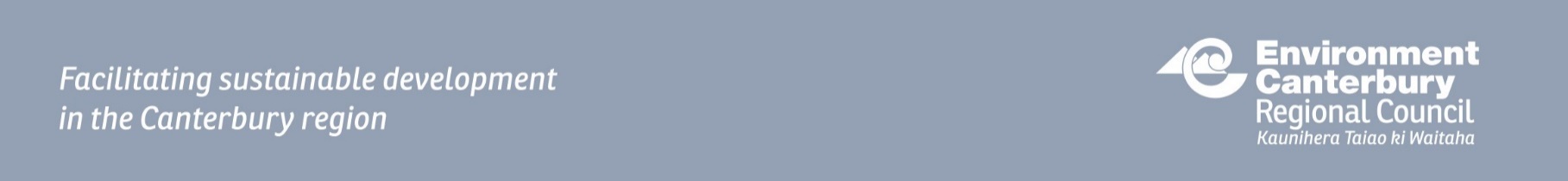 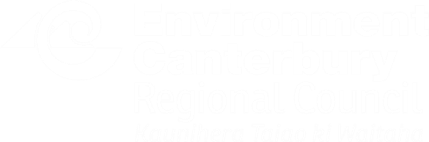 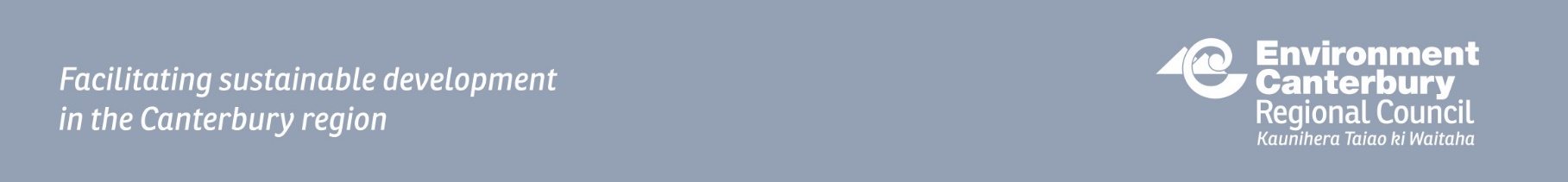 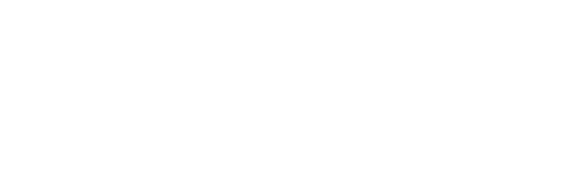 CHECKLISTPlease ensure you:Complete all parts of this application form.Include an assessment of effects of the activity on the environment, set out in Section 7 of this application form.Include a site plan.Include a copy of the certificate of title, rates demand, subdivision plan or valuation notice for the site your application relates to.Sign and date this application form (both applicant and consultant if one is used).Include the appropriate charge as set out in the “Summary of Resource Consent charges”.Consider consulting local Rūnanga:If your proposed activity occurs:Within a statutory acknowledgement areaWithin a silent file areaClose to a site of cultural significance, orOtherwise affects a site of cultural significance.Include landowner’s authorisation.Name of person/company/organisation that is paying the depositMethod of payment: cheque/internet banking/paid in person at Environment Canterbury officeDate payment is madePayment reference e.g. applicant namePostal address:Postcode:Billing address (if different):Postcode:Phone (home):Phone (work):Cell phone:Email address:Contact person:Contact person:Company:Postal address:Postcode:Phone (work):Cell phone:Email address:1.2.1 During the processing of your application who will be the contact person for making decisions?Applicant	Consultant / AgentNote: All correspondence during the consent application process will be directed to this contact person, unless instructed otherwise. Final decision documents will be sent to the applicant.Note: All correspondence during the consent application process will be directed to this contact person, unless instructed otherwise. Final decision documents will be sent to the applicant.Who will be the contact person for compliance monitoring matters?Applicant	Consultant / AgentSite address:Locality (City/District):Map reference NZTopo50:Area of property(ha):Legal description:Note: The legal description can be found on the certificate of title, valuation notice, subdivision plan or rate demand for the site. Please include a copy of one of these with your application.Note: The legal description can be found on the certificate of title, valuation notice, subdivision plan or rate demand for the site. Please include a copy of one of these with your application.Note: The legal description can be found on the certificate of title, valuation notice, subdivision plan or rate demand for the site. Please include a copy of one of these with your application.Note: The legal description can be found on the certificate of title, valuation notice, subdivision plan or rate demand for the site. Please include a copy of one of these with your application.Ashburton DCKaikoura DCTimaru DCWaitaki DCChristchurch CCMackenzie DCWaimakariri DCHurunui DCSelwyn DCWaimate DC1.5.2 Do you require consent from the local authority for this proposal?Note: You may need to consult with the relevant local authority to determine this.Yes	No1.5.3 If yes, please list:1.5.4 If a consent is required from the District or City Council, have you applied for it?Yes	No1.5.5 If yes, what is the consent number and status?1.5.6 Please list any permitted activities under the District or City Plan that are part of the proposal to which the application relates.1.6.1 Do you hold or have you held any previous consents at this site for this activity or any related activities?Yes	No1.6.2 List any other consents required from the Canterbury Regional Council and indicate whether they have been applied for:1.6.3 Is this application for a:New activity	Existing ActivityChange of conditions for an existing consent1.6.4 If it is a change of conditions to an existing consent, please supply the consent reference number(s) or consent holder’s name (if different from current applicant’s name) and which conditions you wish to change:2.1 Have you received any advice from Environment Canterbury prior to lodging this application?Yes	No2.2 If yes, please list the pre-application number if known:E.g. RMA165897. This number should be provided to you by the Consents Planner or Customer Services.Type of adviceBrief details, including who provided the advice and the dateMeeting(s)Verbal adviceWritten adviceOther (e.g. submitted draft application / AEE)has become unreliableis in disrepair / collapsed with agehas become contaminatedhas insufficient water (will be deepened)has insufficient waterother (please state)4.1.1 Which regional plan does this activity fall under?4.1.1 Which regional plan does this activity fall under?4.1.1 Which regional plan does this activity fall under?4.1.1 Which regional plan does this activity fall under?4.1.2 Please list the relevant rule(s) of this plan:4.1.2 Please list the relevant rule(s) of this plan:4.1.2 Please list the relevant rule(s) of this plan:4.1.2 Please list the relevant rule(s) of this plan:4.1.3 What is the status of this activity?4.1.3 What is the status of this activity?4.1.3 What is the status of this activity?4.1.3 What is the status of this activity?PermittedControlledRestricted discretionaryDiscretionaryNon-complying4.6	Matters of National Importance (section 6 - view here))Do you consider your proposed activity takes into account the Mattersof National Importance?YesNo4.7	Other Matters (section 7 - view here)Do you consider your proposed activity takes into account Other Matters?YesNo4.8	Treaty of Waitangi (section 8 - view here)Do you consider your proposed activity take into account the principles of the Treaty of Waitangi?YesNo5.1.1 Have you consulted with iwi?Yes	No5.1.2 If yes, who did you consult?5.1.3 Who else have you consulted?5.1.4 What was their response?5.1.5 How have you addressed any concerns they may have had?NameAddressContact details (phone, email etc.)Drilling fluids and additivesYesNoCasing requirementsYesNoGrout types and specificationsYesNoScreens and Gravel packYesNoBore Construction – headworksYesNoIf you have ticked No to any of the above mitigating measures, please give reasons why it will not be complied with:6.4.1 Which Papatipu Rūnanga cover(s) the site where the proposed activity is tooccur?6.4.2 Is the proposed activity occurring within, adjacent to, or likely to affect a Statutory Acknowledgement Area?Yes	No6.4.3Is the proposed activity within a silent file area?YesNo6.4.3Please provide an assessment of the effects of the proposed activity on Ngāi Tahu values. To do this you will need to reference the relevant policies in the Iwi Management Plans . Where appropriate, this assessment may include detail on the effects of the proposed activity on: sites of historic or cultural significance, surface water and groundwater quality, flora and fauna of cultural significance, areas of historical or spiritual importance, areas of significant landscape value, and waterways and wetlands.6.4.4Please provide details on the steps that you will take to ensure effects onNgāi Tahu values are avoided, mitigated or remedied6.4.5If you are proposing to excavate some of your site, will you accept an accidental discovery condition, such as the condition below?YesNo6.5.1 Will you provide a copy of the resource consent to any person exercising your consent and explain to them how to comply with the conditions of the consent?Yes	No6.5.2 If you answered “No” to any of the questions above, please explain why8.1.4 Are you willing to accept conditions associated with your activity, related to the matters listed above?Yes	No8.1.5 If not, please cross out the conditions you are unable to meet and state why:10.1.1 Please specify the duration sought for your consent(s):years	months.Note: Duration relates to the duration allowed to install the bore and does not relate to the duration of which the bore can be used.The standard duration for bore permits has been set at three years. For bores/galleries that require water permits and are located in highly allocated groundwater zones, the standard duration is for five years. If you require a longer duration, please specify the reasons:The maximum duration allowed under the Act is 35 years.Note: Duration relates to the duration allowed to install the bore and does not relate to the duration of which the bore can be used.The standard duration for bore permits has been set at three years. For bores/galleries that require water permits and are located in highly allocated groundwater zones, the standard duration is for five years. If you require a longer duration, please specify the reasons:The maximum duration allowed under the Act is 35 years.Note: Resource consents lapse five years after their commencement date unless the consent has been given effect to or an application is made to Environment Canterbury to extend this period.Note: Resource consents lapse five years after their commencement date unless the consent has been given effect to or an application is made to Environment Canterbury to extend this period.10.2.1 When do you propose to start the activity?(date/month/year)Signature of applicantDateFull name of person signing – please printSignature of applicantor Duly Authorised PersonDateFull name of person signing – please printNote: Environment Canterbury must have written authorisation to process your consent application. Both the consultant (if used) and the applicant must sign this section.Where there are multiple people applying for consent, all persons must sign this form.If a company is the applicant, at least one director must sign this form.Anyone else who is applying for consent on behalf of another person, group of people or a company (e.g. a manager applying on behalf of a company) can sign this form and submit the application. However, written authorisation from the persons or company on behalf of which the consent is being applied for must be supplied with this application.Note: Environment Canterbury must have written authorisation to process your consent application. Both the consultant (if used) and the applicant must sign this section.Where there are multiple people applying for consent, all persons must sign this form.If a company is the applicant, at least one director must sign this form.Anyone else who is applying for consent on behalf of another person, group of people or a company (e.g. a manager applying on behalf of a company) can sign this form and submit the application. However, written authorisation from the persons or company on behalf of which the consent is being applied for must be supplied with this application.Note: Environment Canterbury must have written authorisation to process your consent application. Both the consultant (if used) and the applicant must sign this section.Where there are multiple people applying for consent, all persons must sign this form.If a company is the applicant, at least one director must sign this form.Anyone else who is applying for consent on behalf of another person, group of people or a company (e.g. a manager applying on behalf of a company) can sign this form and submit the application. However, written authorisation from the persons or company on behalf of which the consent is being applied for must be supplied with this application.Note: Environment Canterbury must have written authorisation to process your consent application. Both the consultant (if used) and the applicant must sign this section.Where there are multiple people applying for consent, all persons must sign this form.If a company is the applicant, at least one director must sign this form.Anyone else who is applying for consent on behalf of another person, group of people or a company (e.g. a manager applying on behalf of a company) can sign this form and submit the application. However, written authorisation from the persons or company on behalf of which the consent is being applied for must be supplied with this application.Note: Environment Canterbury must have written authorisation to process your consent application. Both the consultant (if used) and the applicant must sign this section.Where there are multiple people applying for consent, all persons must sign this form.If a company is the applicant, at least one director must sign this form.Anyone else who is applying for consent on behalf of another person, group of people or a company (e.g. a manager applying on behalf of a company) can sign this form and submit the application. However, written authorisation from the persons or company on behalf of which the consent is being applied for must be supplied with this application.Signature of consultantDateFull name of person signing – please print